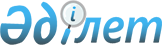 Об утверждении методики ежегодной оценки деятельности административных государственных служащих корпуса "Б" Уланского района
					
			Утративший силу
			
			
		
					Постановление Уланского районного акимата Восточно-Казахстанской области от 16 марта 2015 года № 221. Зарегистрировано Департаментом юстиции Восточно-Казахстанской области 10 апреля 2015 года № 3860. Утратило силу - постановлением Уланского районного акимата Восточно-Казахстанской области от 15 января 2016 года № 4      Сноска. Утратило силу - постановлением Уланского районного акимата Восточно-Казахстанской области от 15.01.2016 № 4.

      Примечание РЦПИ.

      В тексте документа сохранена пунктуация и орфография оригинала.

      На основании пункта 2 статьи 31 Закона Республики Казахстан от 23 января 2001 года "О местном государственном управлении и самоуправлении в Республике Казахстан", пункта 27 Правил проведения ежегодной оценки деятельности и аттестации административных государственных служащих, утвержденных Указом Президента Республики Казахстан от 21 января 2000 года № 327, пункта 2 Типовой методики ежегодной оценки деятельности административных государственных служащих корпуса "Б", утвержденной приказом Председателя Агентства Республики Казахстан по делам государственной службы и противодействию коррупции от 29 декабря 2014 года № 86, акимат Уланского района ПОСТАНОВЛЯЕТ:

      1. Утвердить прилагаемую методику ежегодной оценки деятельности административных государственных служащих корпуса "Б" Уланского района.

      2. Признать утратившим силу постановление Уланского районного акимата от 27 октября 2014 года № 911 "Об утверждении методики ежегодной оценки деятельности административных государственных служащих корпуса "Б" Уланского района". 

      3. Контроль за исполнением данного постановления возложить на руководителя аппарата акима Уланского района Абдыкаримова Н. О.

      4. Настоящее постановление вводится в действие по истечении десяти календарных дней после дня его первого официального опубликования. 

 Методика ежегодной оценки деятельности административных государственных служащих корпуса "Б" Уланского района
1. Общие положения      1. Настоящая методика ежегодной оценки деятельности административных государственных служащих корпуса "Б" Уланского района (далее – Методика) разработана в реализацию Указа Президента Республики Казахстан от 21 января 2000 года № 327 "Об утверждении Правил проведения ежегодной оценки деятельности и аттестации административных государственных служащих" и определяет методы ежегодной оценки деятельности административных государственных служащих корпуса "Б" по Уланскому району (далее – служащие).

      2. Государственные органы с учетом специфики своей деятельности разрабатывают и утверждают методики оценки деятельности служащих корпуса "Б" на основе настоящей Методики. 

      3. Ежегодная оценка деятельности служащих (далее – оценка) проводится для определения эффективности и качества их работы.

      4. Оценка проводится по истечении каждого года пребывания на государственной службе, не позднее трех месяцев со дня его наступления, но не ранее шести месяцев со дня занятия данной должности.

      5. Оценка служащего складывается из:

      1) оценки непосредственного руководителя служащего;

      2) круговой оценки (оценки подчиненных или коллег служащего).

      Непосредственным руководителем служащего является лицо, которому он подчиняется согласно своей должностной инструкции.

      Для руководителей исполнительных органов, финансируемые из районного бюджета, акимов городов районного значения, поселков, сельских округов, оценка проводится акимом района либо по его уполномочию одним из его заместителей.

      6. По результатам оценки вырабатываются предложения по устранению недостатков в деятельности служащих, определяются направления их деятельности, требующие улучшения, вырабатываются предложения по карьерному продвижению и стажировке служащих.

      7. Получение служащим двух оценок "неудовлетворительно" в течение последних трех лет является основанием для проведения аттестации.

      При принятии решения о проведении аттестации не учитываются результаты оценки, которые являлись основанием для проведения предыдущей аттестации.

      8. Служащий, получивший оценку "неудовлетворительно", не закрепляется наставником за лицами, впервые принятыми на административные государственные должности.

      9. Итоговая оценка служащего утверждается постоянно действующей Комиссией по оценке (далее – Комиссия), которая создается лицом, имеющим право назначения на должности и освобождения от должностей служащих.

      10. Комиссия состоит не менее, чем из трех членов, в том числе председателя.

      11. Результаты голосования определяются большинством голосов членов Комиссии. При равенстве голосов голос председателя комиссии является решающим.

      Председателем Комиссии является руководитель аппарата акима Уланского района.

      Секретарем Комиссии является сотрудник кадровой службы Уланского района (далее – кадровая служба). Секретарь Комиссии не принимает участие в голосовании.

      В случае, если в состав Комиссии входит непосредственный руководитель служащего, в отношении которого проводится оценка, а также служащие, указанные в подпункте 2) пункта 4 настоящей Методики, они не принимают участия в голосовании и принятии решений по данному служащему.

 2. Подготовка к проведению оценки      12. Кадровая служба формирует график проведения оценки по согласованию с председателем Комиссии.

      Кадровая служба уведомляет служащего, подлежащего оценке, а также лиц, указанных в пункта 4 настоящей Методики, о проведении оценки не позднее одного месяца до проведения оценки и направляет им оценочные листы для заполнения.

 3. Оценка непосредственного руководителя      13. Непосредственный руководитель заполняет оценочный лист непосредственного руководителя по форме согласно приложению 1 к настоящей Методике в течение трех рабочих дней со дня его получения от службы управления персоналом, ознакамливает служащего с заполненным оценочным

      листом и направляет заполненный оценочный лист в службу управления персоналом в течение двух рабочих дней.

      Ознакомление служащего с заполненным оценочным листом осуществляется в письменной или электронной форме.

      Отказ служащего от ознакомления не может служить препятствием для направления документов на заседание Комиссии. В этом случае работником кадровой службы и непосредственным руководителем служащего в произвольной форме составляется акт об отказе от ознакомления.

 4. Круговая оценка      14. Круговая оценка представляет собой оценки подчиненных служащего, а в случае отсутствия подчиненных – лиц, занимающих должности в структурном подразделении, в котором работает служащий (в случае их наличия).

      Перечень таких лиц (не более трех) определяется кадровой службой управления персоналом не позднее одного месяца до проведения оценки, исходя из должностных обязанностей и служебных взаимодействий служащего.

      15. Лица, указанные в пункте 13 настоящей Методики, заполняют оценочный лист круговой оценки по форме согласно приложению 2 к настоящей Методике.

      16. Оценочные листы, заполненные лицами, указанными в пункте 13 настоящей Методики, направляются в кадровую службу в течение двух рабочих дней со дня их получения.

      17. Кадровая служба осуществляет расчет средней оценки лиц, указанных в пункте 13 настоящей Методики.

      18. Оценка лицами, указанными в пункте 13 настоящей Методики, осуществляется анонимно.

 5. Итоговая оценка служащего      19. Итоговая оценка служащего вычисляется кадровой службой не позднее пяти рабочих дней до заседания Комиссии по следующей формуле:

      a = b + c

      где a – итоговая оценка служащего,

      b – оценка непосредственного руководителя,

      c – средняя оценка лиц, указанных в пункте 13 настоящей Методики.

      20. Итоговая оценка выставляется по следующей шкале:

      менее 21 балла – "неудовлетворительно",

      от 21 до 33 баллов – "удовлетворительно",

      выше 33 баллов – "эффективно".

 6. Рассмотрение результатов оценки Комиссией      21. Кадровая служба обеспечивает проведение заседания Комиссии по рассмотрению результатов оценки в соответствии с графиком, согласованным с председателем Комиссии.

      Кадровая служба предоставляет на заседание Комиссии следующие документы:

      1) заполненный оценочный лист непосредственного руководителя;

      2) заполненный лист круговой оценки;

      3) должностная инструкция служащего;

      4) проект протокола заседания Комиссии по форме согласно приложению 3 настоящей Методики.

      22. Комиссия рассматривает результаты оценки и принимает одно из следующих решений:

      1) утвердить результаты оценки;

      2) пересмотреть результаты оценки.

      В случае принятия решения о пересмотре результатов оценки Комиссия корректирует оценку с соответствующим пояснением в протоколе в следующих случаях:

      1) если эффективность деятельности служащего превышает результат оценки, при этом представляется документальное подтверждение результатов работы служащего;

      2) при допущении ошибки кадровой службой при расчете результата оценки служащего.

      При этом не допускается снижение оценки служащего.

      23. Кадровая служба ознакамливает служащего с результатами оценки в течение пяти рабочих дней со дня ее завершения.

      Ознакомление служащего с результатами оценки осуществляется в письменной или электронной форме.

      Отказ служащего от ознакомления не может служить препятствием для внесения результатов оценки в его послужной список. В этом случае работником кадровой службой в произвольной форме составляется акт об отказе от ознакомления.

      24. Документы, указанные в пункте 20 настоящей Методики, а также подписанный протокол заседания Комиссии хранятся в кадровой службе.

 7. Обжалование результатов оценки      25. Обжалование решения Комиссии служащим в уполномоченном органе по делам государственной службы и противодействию коррупции или его территориальном Департаменте агентства Республики Казахстан по делам государственной службы и противодействию коррупции Восточно-Казахстанской области осуществляется в течение десяти рабочих дней со дня вынесения решения.

      26. Уполномоченный орган по делам государственной службы и противодействию коррупции или его территориальном Департаменте агентства Республики Казахстан по делам государственной службы и противодействию коррупции Восточно-Казахстанской области в течение десяти рабочих дней со дня поступления жалобы служащего осуществляет ее рассмотрение и в случаях обнаружения нарушений рекомендует государственному органу отменить решение Комиссии.

      27. Информация о принятом решении представляется государственным органом в течение двух недель в уполномоченный орган по делам государственной службы и противодействию коррупции или его территориальном Департаменте агентстве Республики Казахстан по делам государственной службы и противодействию коррупции Восточно-Казахстанской области.

            форма

 Оценочный лист непосредственного руководителя      Ф.И.О. (при его наличии) оцениваемого служащего: ___________________

      Должность оцениваемого служащего: __________________________________

            форма

 Лист круговой оценки      Ф.И.О. (при его наличии) оцениваемого служащего: ____________________

      Должность оцениваемого служащего: ___________________________________

            форма

 Протокол заседания Комиссии по оценке      ______________________________________________________

       (наименование государственного органа)

      Заключение Комиссии:

      ____________________________________________________________________

      ____________________________________________________________________

      ____________________________________________________________________

      Проверено:

      Секретарь Комиссии: _______________________ Дата: _____________
(Ф.И.О. (при его наличии), подпись)

       Председатель Комиссии: _____________________ Дата: ____________
(Ф.И.О. (при его наличии), подпись)

       Член Комиссии: _____________________________ Дата: _____________
(Ф.И.О. (при его наличии), подпись)


					© 2012. РГП на ПХВ «Институт законодательства и правовой информации Республики Казахстан» Министерства юстиции Республики Казахстан
				
      Исполняющий обязанности акима

      Уланского района

Д. Батырбаев
Утвержден постановлением
акимата Уланского района
от "16 " марта 2015 года № 221Приложение 1
к методике ежегодной оценки
деятельности административных
государственных служащих
корпуса "Б" исполнительных
органов акимата
Уланского района№ п/п

Критерий

Значение показателя

Оценка (баллы)

1.

Инициативность

от 2 до 5

2.

Качество исполнения должностных обязанностей

от 2 до 8

3.

Способность к сотрудничеству

от 2 до 5

4.

Соблюдение служебной этики

от 2 до 5

ИТОГО (сумма всех оценок):

ИТОГО (сумма всех оценок):

Ознакомлен(а):
Служащий 
Ф.И.О. (при его наличии) ____
дата _______________________
подпись ____________________

Непосредственный руководитель 

Ф.И.О. (при его наличии) ________
дата ____________________________
подпись ________________________

Приложение 2
к методике ежегодной оценки
деятельности административных
государственных служащих
корпуса "Б" исполнительных
органов акимата
Уланского района№ п/п

Критерий

Значение показателя

Оценка (баллы)

Подчиненный

Подчиненный

Подчиненный

Подчиненный

1.

Умение планировать работу

от 2 до 5

2.

Умение мотивировать к работе

от 2 до 5

3.

Соблюдение служебной этики

от 2 до 5

Итого (сумма всех оценок)

Коллега

Коллега

Коллега

Коллега

1.

Умение работать в команде

от 2 до 5

2.

Соблюдение служебной этики

от 2 до 5

3.

Качество исполнения должностных обязанностей

от 2 до 5

Итого (сумма всех оценок)

Приложение 3
к методике ежегодной оценки
деятельности административных
 государственных служащих
корпуса "Б" исполнительных
органов акимата
Уланского района№ п/п

Ф.И.О. (при его наличии) служащего

Оценка непосредственного руководителя

Круговая оценка

Итоговая оценка

1

...

